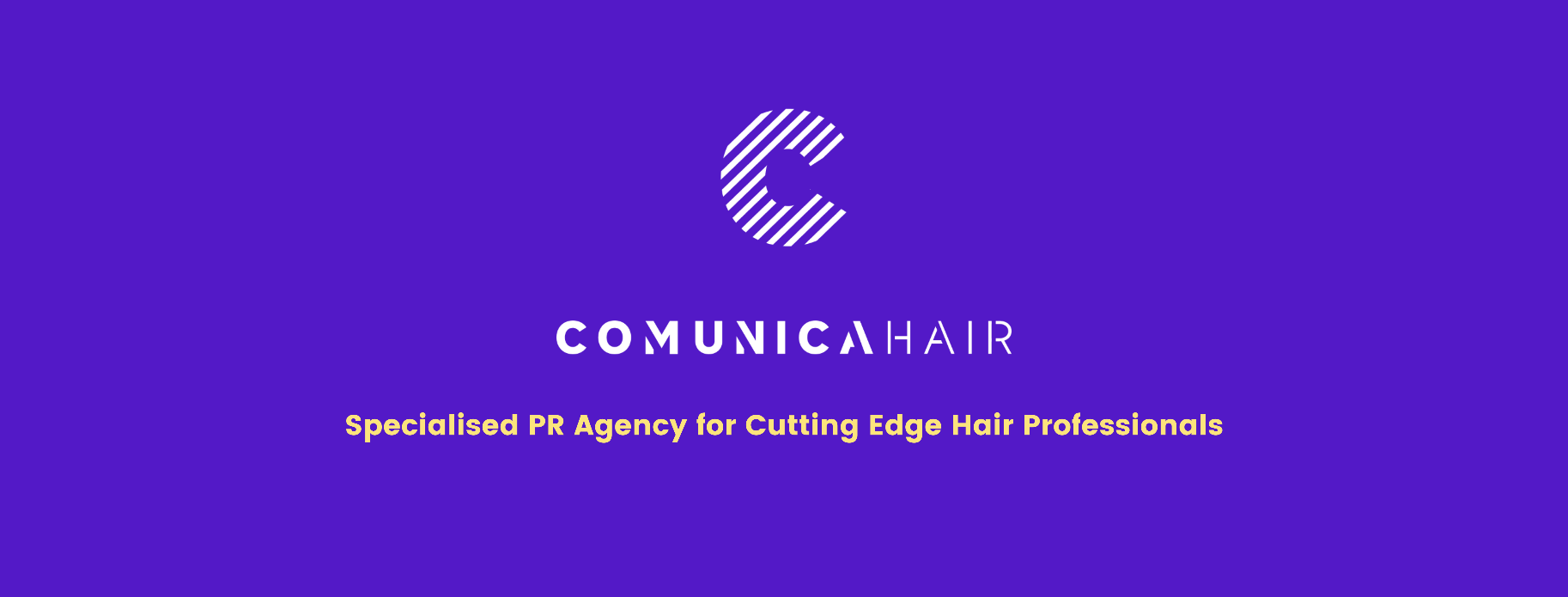 For more information, please contact Marta de Paco On         +34 670 780 664 or email press@comunicahair.com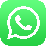 Important: These images are only available for editorial content. Credits must be included.Notification of their publication is expected.DAVINIA CUÑAT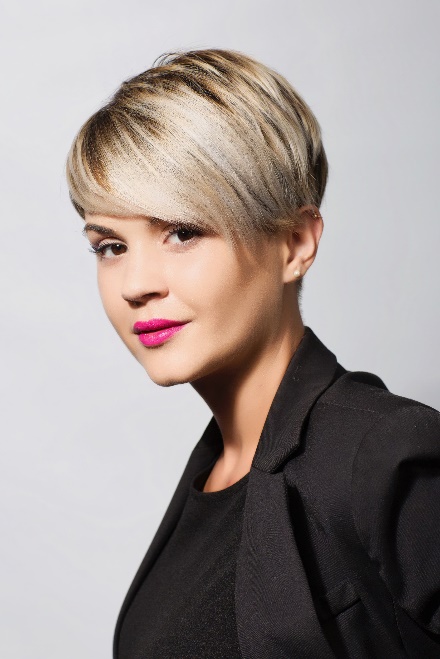 HENKO Collection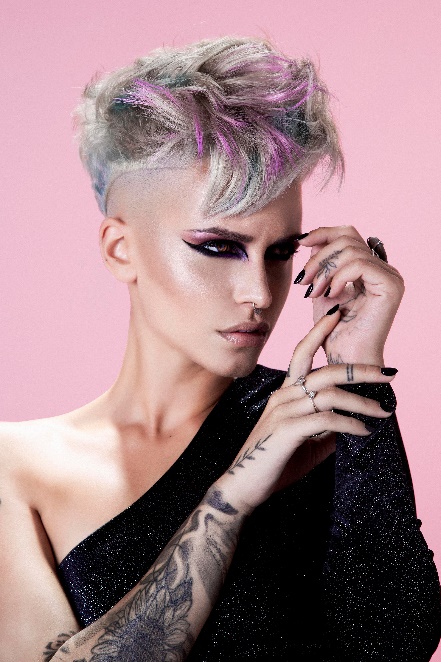 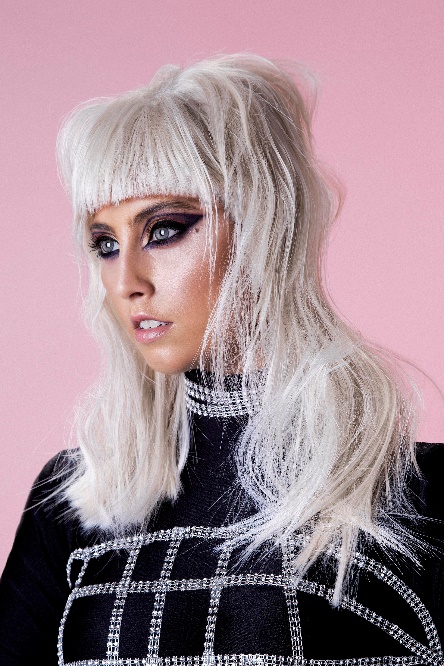 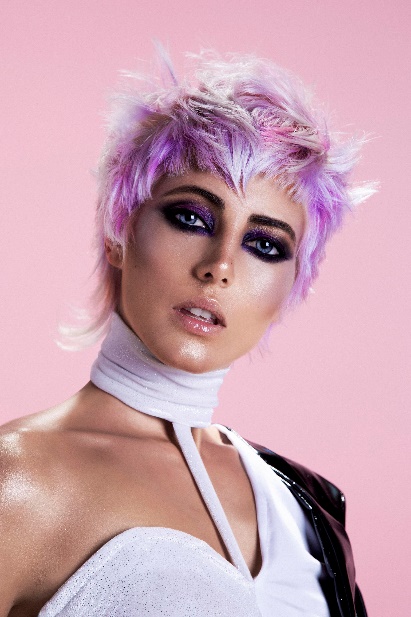 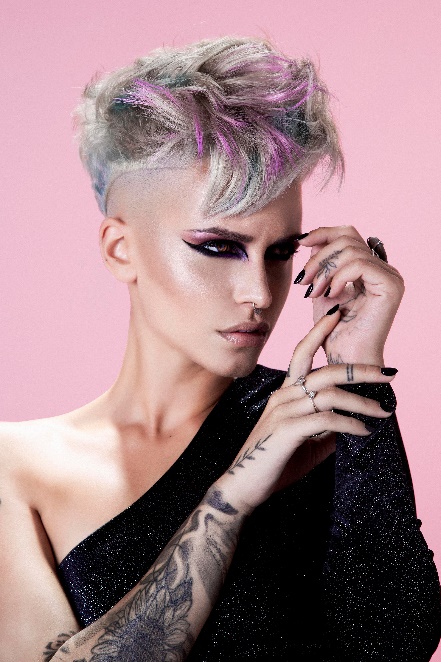 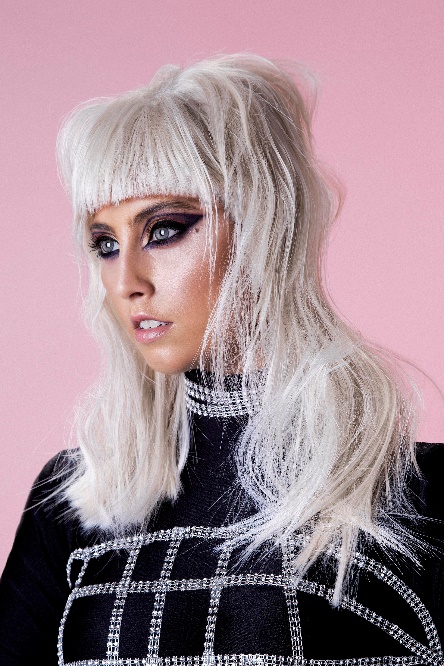 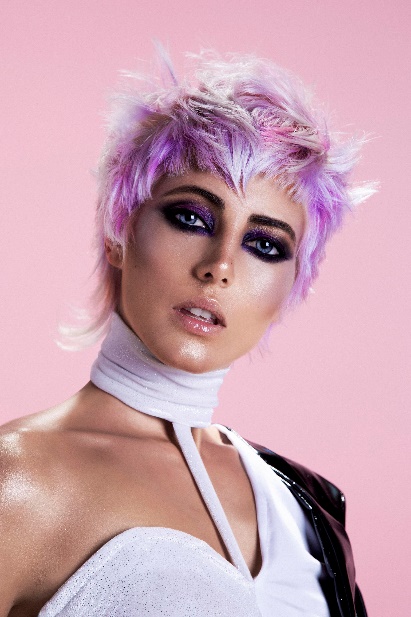 Hair: Davinia Cuñat Ripoll | @daviniacr_Hair Instagram: @_salondebellezavanedisPhotography: Esteban Roca| @esteban_roca_photoMUA: Cristina Garcia | @crismakeupglossStyling: Davinia Cuñat Ripoll | @daviniacr_Designer: Maria Dolores Ripoll Miñana | @elatelierdelolesModels: Carola Álvarez Gilabert @carolaalvarez19Belén Vicente Saiz @beelen_vl3Florencia Olivera Hernández @FloroliverawRocío Torres Caro @roctocarudeProducts: Revlon | @revlonprofesional_esDAVINIA CUÑATHENKO Collection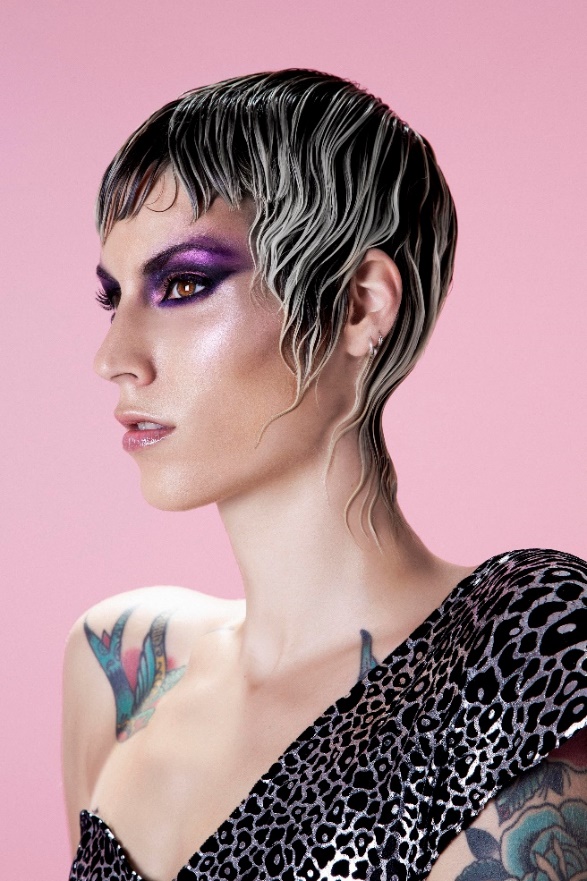 Henko is a Japanese word that refers to a transformative change in which there is no possibility of returning to the initial state. On many occasions it’s a very great advance in our personal growth and proof that we are capable of betting on ourselves, reflecting precisely this act of courage. This work speaks of that individual turning point that lifts us above fear and worries, transforming our attitude towards life. In looks, originality means the ability to be reborn, to give rise to our new self with textures loaded with strength and energy and tones that give impetus to this new intention.